Etude et construction d’une éolienne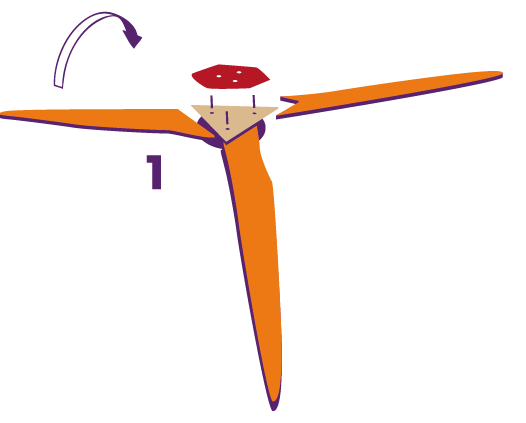 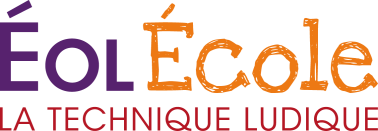 Partie I :Comprendre les phénomènes météorologiques qui régissent les mouvements d’air Avant de comprendre le fonctionnement des éoliennes, il est intéressant d’étudier ce qui les fait tourner : c'est-à-dire le vent. Pourquoi il y a du vent ? Existe-t-il différents types de vent ? Pourquoi on parle d’anticyclones et de dépressions ? Pourquoi ces structures forment des spirales ?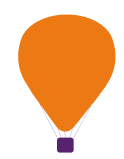 Air chaud / air froid et circulation de l’airReproduisez l’expérience ci-dessous. 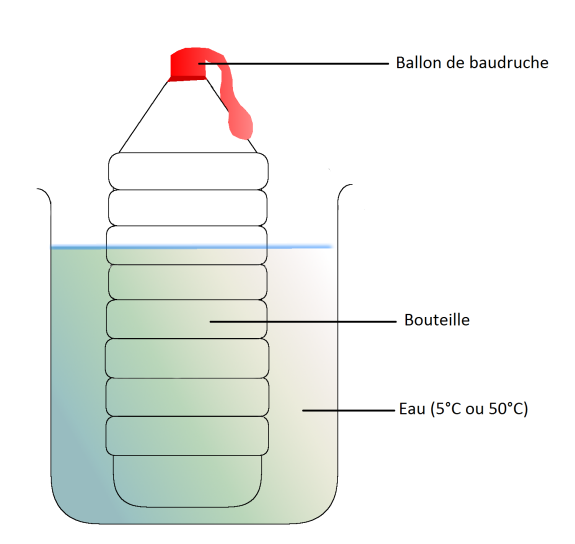 Enlever les bouchons des bouteilles en plastiquePlacer sur chacune d’elle un ballon de baudruche au niveau du goulotImmerger une bouteille d’eau dans une eau à 5°C (demander cette eau au professeur)Effectuer la même opération avec l’autre bouteille, mais cette fois-ci dans une eau à 50°C (demander l’eau au professeur)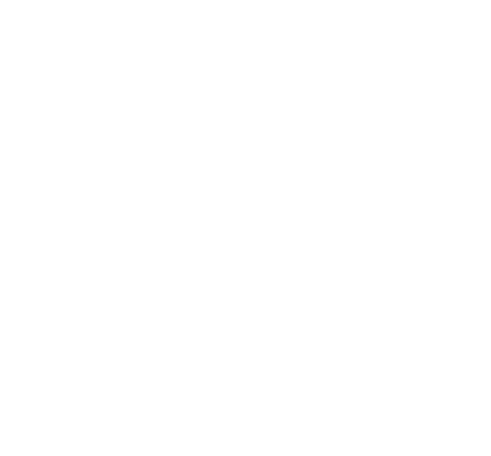 Faire un schéma pour montrer les résultats de l’expérience dans le cadre à gauche.Que peux-tu conclure ?_ _ _ _ _ _ _ _ _ _ _ _ _ _ _ _ _ _ _ _ _ _ _ _ _ _ _ _ _ _ _ _ _ _ _ _ _ _ _ _ _ _ _ _ _ _ _ _ _ _ _ _ _ _ _ _ _ _ _ _ _ _ _ _ _ _ _ _ _ _ _ _ _ _ _ _ _ _ _ _ _ _ _ _ _ _ _ _Compétez le schéma : 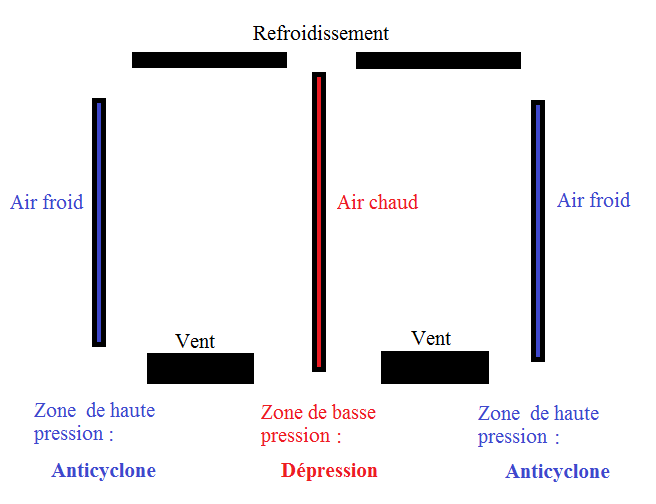 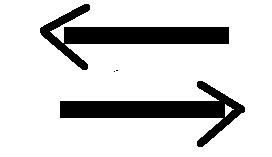 Indiquer le sens des flèches comme montré à droiteCompétez le schéma : 
Indiquer le sens des flèches comme montré à droite et compléter les pointillés (chaud/froid) 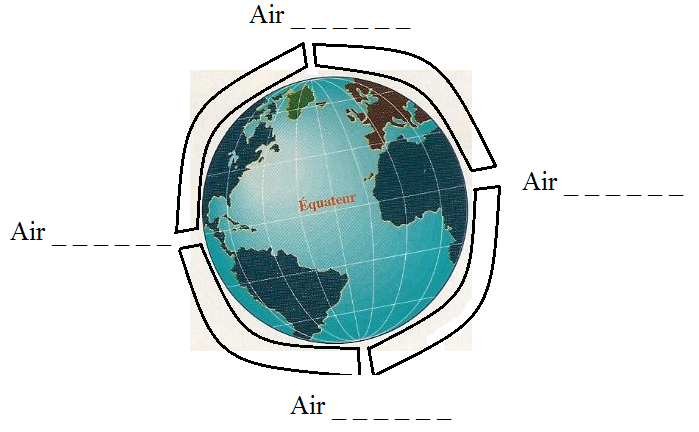 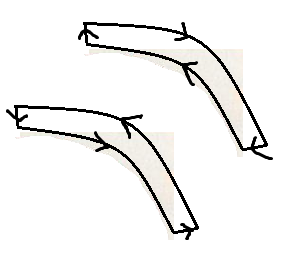 Influence du sol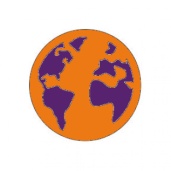 Reproduire l’expérience ci-dessous. (Attention il faut allumer les 2 lampes au même moment quand tout est installé)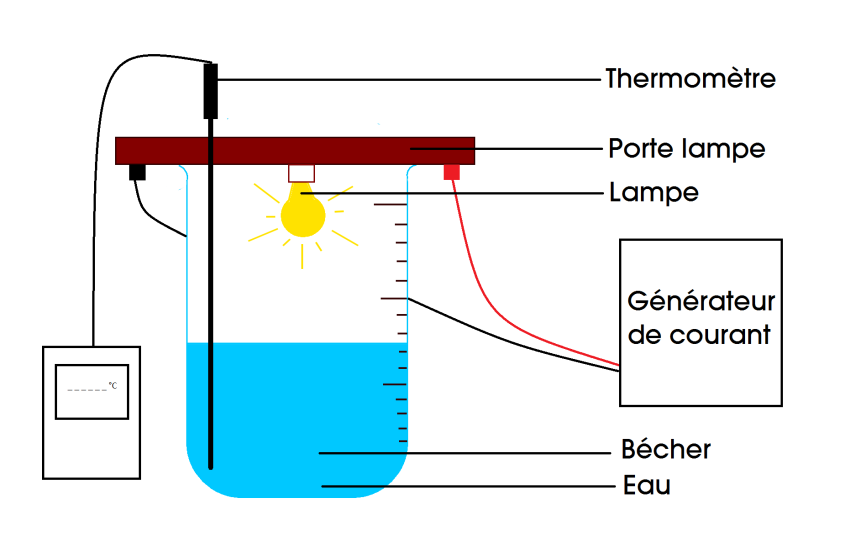 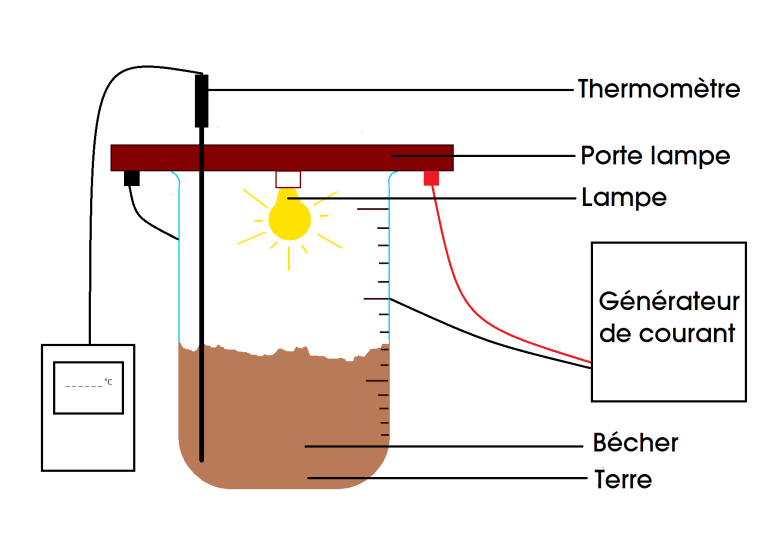 Laisser allumer les lampes pendant 5 min (chronomètre) puis noter la température de la terre et de l’eau dans le tableau ci-dessousPuis attendre 5 min (lampe éteinte) et relever la température. Compléter le tableauComparer les mesures, que pouvez-vous conclure ?_ _ _ _ _ _ _ _ _ _ _ _ _ _ _ _ _ _ _ _ _ _ _ _ _ _ _ _ _ _ _ _ _ _ _ _ _ _ _ _ _ _ _ _ _ _ _ _ _ _ _ _ _ _ _ _ _ _ _ _ _ _ _ _ _ _ _ _ _ _ _ _ _ _ _ _ _ _ _ _ _ _ _ _ _ _ _ _ _ _ _ _ _ _ _ _ _ _ _ _ _ _ _ _ _ _ _ _ _ _ _ _ _ _ _ _ _ _ _ _ _ _ _ _ _ _ _ _ _ _ _ _ _ _ _ __ _ _ _ _ _ _ _ _ _ _ _ _ _ _ _ _ _ _ _ _ _ _ _ _ _ _ _ _ _ _ _ _ _ Compétez le schéma : 
Indiquer le sens des flèches comme montré à droite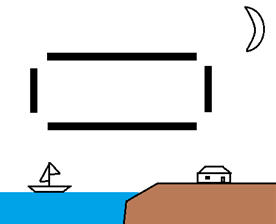 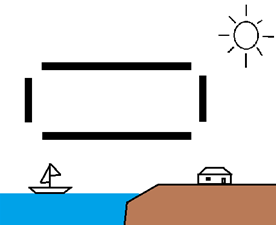 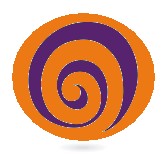 Force de Coriolis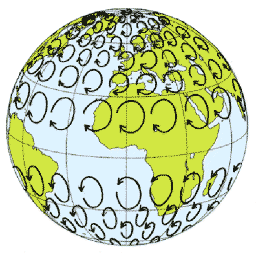 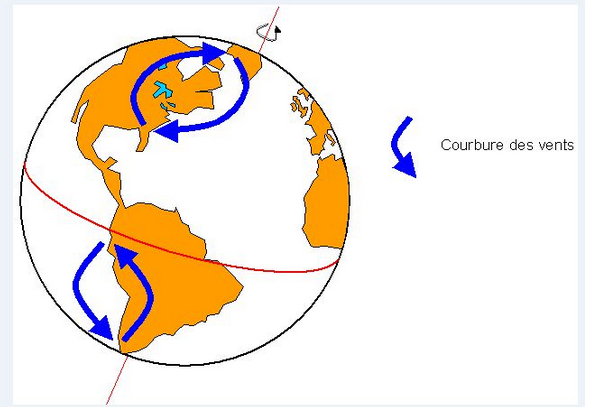 Avec la rotation de la terre, le vent subit la force de Coriolis. C’est pour cela qu’il ne se dirige pas en ligne droite mais se « courbe », c’est pour la même raison que les anticyclones et les dépressions que nous pouvons voir à la météo forment des spirales.Température de la terre (°C)Température de l'eau (°C)Lampe allumée pendant 5 minLampe éteinte  pendant 10 min